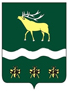 Российская Федерация Приморский крайДУМА 
ЯКОВЛЕВСКОГО МУНИЦИПАЛЬНОГО РАЙОНАРЕШЕНИЕ27 апреля 2021 года                      с. Яковлевка                               № 402 Об отчете Администрации района о выполнении Программы приватизации имущества, находящегося в собственности Яковлевского муниципального района,  на 2020 годРассмотрев и обсудив отчет Администрации Яковлевского муниципального района о выполнении Программы приватизации  имущества, находящегося в собственности Яковлевского муниципального района, на 2020 год, Дума района на основании статей 26, 30 Устава Яковлевского муниципального района РЕШИЛА:1.Отчет Администрации Яковлевского муниципального района о выполнении Программы приватизации имущества, находящегося в собственности Яковлевского муниципального района, на 2020 год утвердить (прилагается).2. Предложить Администрации района опубликовать отчет о результатах приватизации  муниципального имущества за 2020 год на официальном сайте Российской Федерации в сети "Интернет" для размещения информации о проведении торгов, определенном Правительством Российской Федерации, и на сайте Администрации Яковлевского муниципального района в сети "Интернет".3. Настоящее решение вступает в силу со дня его принятия.И.о. председателя Думы Яковлевскогомуниципального района                                                         Бирун А.В.  ПриложениеУТВЕРЖДЕНрешением Думы Яковлевского
муниципального района от  27 апреля 2021 года  № 402 Отчет о выполнении программы приватизации имущества, находящегося в собственности Яковлевского муниципального района,  на  2020годСумма средств, израсходованная на организацию и проведение приватизации в 2020 г. составила 30 000 руб. (расходы по оценке рыночной стоимости объектов, подлежащих приватизации в 2020 г.)Пояснительная записка к отчету о выполнении программы приватизации имущества, находящегося в собственности Яковлевского муниципального района, на  2020 год.	Программа приватизации имущества, находящегося в собственности Яковлевского муниципального района, на 2020 год (далее Программа приватизации) утверждена решением Думы Яковлевского муниципального района от 29.10.2019г. № 170 «О Программе приватизации имущества, находящегося в собственности Яковлевского муниципального района, на 2020 год». Согласно Программе подлежало приватизации два имущественных комплекса, состоящих из 33 объектов муниципального недвижимого имущества с одним земельным участком и одного нежилого помещения, находящихся в собственности Яковлевского  муниципального района.  Начальная цена установлена в соответствии с отчетом об оценке рыночной стоимости имущества.Решением Думы района от 28.01.2020 г. № 203 «Об условиях приватизации имущества, находящегося в собственности Яковлевского муниципального района, на 2020 год» были утверждены условия приватизации муниципального имущества в соответствии с утвержденной Программой приватизации, в редакции решения Думы района от 06.04.2020 г. № 232 «О внесении изменения в условия приватизации имущества, находящегося в собственности Яковлевского муниципального района, на 2020 год», в редакции Решения Думы района от 30.06.2020 г. № 286 «О внесении изменения в условия приватизации имущества, находящегося в собственности Яковлевского муниципального района, на 2020 год».В целях реализации Программы приватизации имущества, на основании распоряжения администрации Яковлевского муниципального района от 30.01.2020 г. № 75-ра «О проведении открытого аукциона по продаже муниципального имущества и о составе аукционной комиссии» в отношении всех объектов, подлежащих приватизации в 2020г. на 17.03.2020г был объявлен аукцион. В связи с тем, что по окончании срока подачи заявок на участие в аукционе не было подано ни одной заявки, аукцион признан несостоявшимся. В связи с признанием открытого аукциона по продаже муниципального имущества несостоявшимся, Администрацией Яковлевского района в Думу района направлено представление от 20.03.2020 г. №1219 о продаже муниципального имущества ранее установленным способом в отношении имущественного комплекса, состоящего из 2 объектов недвижимости с земельным участком и нежилого помещения, и проведении электронного аукциона. В отношении имущественного комплекса, состоящего из 2 объектов недвижимости с земельным участком и нежилого помещения Думой района было принято Решение от 06.04.2020 г. № 231 «О продаже муниципального имущества ранее установленным способом» - проведение аукциона открытого по составу участников и по форме подачи предложений о цене муниципального имущества. В отношении имущественного комплекса, состоящего из 31 объекта недвижимости (под разборку) Думой района было принято Решение 06.04.2020 г. № 232 «О внесении изменения в условия приватизации имущества, находящегося в собственности Яковлевского муниципального района, на 2020 год»- продажа муниципального имущества посредством публичного предложения.На основании Решения Думы района от 06.04.2020 г. № 232, распоряжения Администрации Яковлевского муниципального района  от 06.05.2020 г. № 298-ра «О проведении торгов  по продаже муниципального имущества Яковлевского муниципального района посредством публичного предложения» в отношении имущественного комплекса, состоящего из 31 объекта недвижимости (под разборку) на 17.06.2020г. были объявлены торги посредством публичного предложения. В связи с тем, что по окончании срока подачи заявок на участие в торгах не было подано ни одной заявки, торги признаны несостоявшимися. На основании Решения Думы района от 06.04.2020 г. № 231, распоряжения Администрации Яковлевского муниципального района  от 15.05.2020 г. № 318-ра «О проведении открытого аукциона по продаже муниципального имущества и о составе аукционной комиссии» в отношении  имущественного комплекса, состоящего из 2 объектов недвижимости с земельным участком и нежилого помещения на 22.06.2020 был объявлен аукцион. В связи с тем, что по окончании срока подачи заявок на участие в аукционе не было подано ни одной заявки, аукцион признан несостоявшимся. В связи с признанием торгов по продаже муниципального имущества посредством публичного предложения объявленных на 17.06.2020г. несостоявшимися, Администрацией Яковлевского района в Думу района направлено представление от 16.06.2020 № 2797 о продаже муниципального имущества ранее установленным способом в отношении имущественного комплекса, состоящего из 31 объекта недвижимости (под разборку). Думой района было принято Решение от 30.06.2020 г. № 287 «О продаже муниципального имущества ранее установленным способом» - проведение торгов по продаже муниципального имущества посредством публичного предложения.На основании Решения Думы района от 29.10.2019 г. № 170, от 28.01.2020 г. № 203,  от 30.06.2020 г. № 286 и распоряжения администрации Яковлевского муниципального района от 30.06.2020 г. № 414-ра «О проведении торгов  по продаже муниципального имущества Яковлевского муниципального района посредством публичного предложения» в отношении двух имущественных комплексов, состоящих из 33 объектов муниципального недвижимого имущества с одним земельным участком и одного нежилого помещения на 05.08.2020г. были объявлены торги посредством публичного предложения. В связи с тем, что по окончании срока подачи заявок на участие в торгах не было подано ни одной заявки, торги признаны несостоявшимися.В связи с признанием торгов по продаже муниципального посредством публичного предложения несостоявшимися, Администрацией Яковлевского района в Думу района направлено представление от 17.09.2020 № 4233 о продаже муниципального имущества ранее установленным способом в отношении двух имущественных комплексов, состоящих из 33 объектов муниципального недвижимого имущества с одним земельным участком и одного нежилого помещения. Думой района было принято Решение от 29.09.2020 г. № 304 «О продаже муниципального имущества ранее установленным способом» - проведение торгов по продаже муниципального имущества посредством публичного предложения.На основании Решения Думы района от 29.09.2020 г. №304, распоряжения администрации Яковлевского муниципального района  от 29.09.2020 г. № 613-ра «О проведении торгов по продаже муниципального имущества Яковлевского муниципального района посредством публичного предложения» в отношении всех объектов, подлежащих приватизации в 2020г. на 30.10.2020г., были объявлены торги по продаже муниципального имущества посредством публичного предложения. В связи с тем, что по окончании срока подачи заявок на участие в торгах не было подано ни одной заявки, торги признаны несостоявшимися. В связи с признанием торгов по продаже муниципального посредством публичного предложения несостоявшимися, Администрацией Яковлевского района в Думу района направлено представление от 11.11.2020 № 8759 о продаже муниципального имущества ранее установленным способом в отношении двух имущественных комплексов, состоящих из 33 объектов муниципального недвижимого имущества с одним земельным участком и одного нежилого помещения. Думой района было принято Решение от 24.11.2020 г. № 335 «О продаже муниципального имущества ранее установленным способом» - проведении торгов по продаже муниципального имущества посредством публичного предложения.На основании Решения Думы района от 24.11.2020 г. № 335 «О продаже муниципального имущества ранее установленным способом», распоряжения Администрации Яковлевского муниципального района  от 24.11.2020 г. № 740-ра «О проведении торгов  по продаже муниципального имущества Яковлевского муниципального района посредством публичного предложения»  на 29.12.2020 г.  в отношении всех объектов, подлежащих приватизации в 2020г были объявлены торги по продаже муниципального имущества посредством публичного пердлдожения.. В связи с тем, что по окончании срока подачи заявок на участие в торгах не было подано ни одной заявки, торги признаны несостоявшимися. Расходы по оценке рыночной стоимости объектов, подлежащих приватизации в 2020 г. составили 30 000 руб.Решением Думы района от 26.12.2019 г. № 42-НПА «О бюджете Яковлевского муниципального района на 2020 г. и плановый период 2021 и 2022 годов» в редакции решения Думы от 29.12.2020 г. № 361-НПА скорректирован план поступлений от приватизации муниципального имущества в размере 0 тыс. руб.   Начальник отделапо имущественным отношениям                                                     В.В.Корыстин№ п/пОбъект имущества, подлежащий приватизацииМестонахождениеДата, № решенияПланПланфактфакт№ п/пОбъект имущества, подлежащий приватизацииМестонахождениеДата, № решенияСпособ приватизацииОценочная стоимость (руб.)Способ приватизацииЦена сделки (руб.)1Имущественный комплекс, состоящий из двух объектов недвижимости с земельным участком площадью 5324 кв.м:Нежилое здание – школаНежилое здание – котельнаяс. Краснояровка, ул. Школьная, д.5от 29.10.2019г. № 170 «О Программе приватизации имущества, находящегося в собственности Яковлевского муниципального района, на 2020 год»; от 28.01.2020 № 203 «Об условиях приватизации имущества, находящегося в собственности Яковлевского муниципального района, на 2020 год»; от 06.04.2020 года №232 «О внесении изменения в условия приватизации имущества, находящегося в собственности Яковлевского муниципального района, на 2020 год»; от 30.06.2020 года №286 «О внесении изменения в условия приватизации имущества, находящегося в собственности Яковлевского муниципального района, на 2020 год».электронный аукцион, продажа муниципального имущества посредством публичного предложения1 449 000,0  (согласно отчету об оценке рыночной стоимости  от 15.01.2020 № 2/20)электронный аукцион, продажа муниципального имущества посредством публичного предложения0,002Нежилое помещениес. Яковлевка, ул.Советская, 44от 29.10.2019г. № 170 «О Программе приватизации имущества, находящегося в собственности Яковлевского муниципального района, на 2020 год»; от 28.01.2020 № 203 «Об условиях приватизации имущества, находящегося в собственности Яковлевского муниципального района, на 2020 год»; от 06.04.2020 года №232 «О внесении изменения в условия приватизации имущества, находящегося в собственности Яковлевского муниципального района, на 2020 год»; от 30.06.2020 года №286 «О внесении изменения в условия приватизации имущества, находящегося в собственности Яковлевского муниципального района, на 2020 год».электронный аукцион, продажа муниципального имущества посредством публичного предложения1 238 000,0  (согласно отчету об оценке рыночной стоимости  от 14.01.2020 № 1/20)электронный аукцион, продажа муниципального имущества посредством публичного предложения0,003Имущественный комплекс, состоящий из 31 объекта недвижимостиПриморский край, Яковлевский район, с. Минеральное, военный городок №3от 29.10.2019г. № 170 «О Программе приватизации имущества, находящегося в собственности Яковлевского муниципального района, на 2020 год»; от 28.01.2020 № 203 «Об условиях приватизации имущества, находящегося в собственности Яковлевского муниципального района, на 2020 год»; от 06.04.2020 года №232 «О внесении изменения в условия приватизации имущества, находящегося в собственности Яковлевского муниципального района, на 2020 год»; от 30.06.2020 года №286 «О внесении изменения в условия приватизации имущества, находящегося в собственности Яковлевского муниципального района, на 2020 год».электронный аукцион, продажа муниципального имущества посредством публичного предложения213 248,0 (согласно отчету об оценке рыночной стоимости  от 15.12.2019 № 107/19)электронный аукцион, продажа муниципального имущества посредством публичного предложения0,00